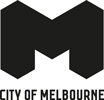 Arts House Program GuideJanuary - June, 2006
art in a dry climateCONTENTSProjectsConcave City – Dead Horse Prodcutions	3Cicada - MOB	5One Million Observations – Fagan &Manning	6Winners are Grinners	7Version 1.0 – From a distance…	8Pink Denim in Manhattan	11Body Corporate	13Singularity – Chunky Move	14One Extra Company – Reel Dance	15Inert .	18The Set (Up)	19Twelfth Floor – Tanya Liedtke	20Open Space Hotel – OX	21Inevitable Scenarios - Sue Healey Company	22With a bullet The Album Project  - Natalie Cursio	23Culture LAB – JAN/JUN	24Team Arts House	25Acknowledgments	26How to Book	27Arts House acknowledges and respects the customs and traditions of Indigenous Australians and their special relationship with the land. The artists and organisers respectfully acknowledge that this program takes place on the traditional land of the Wurendjeri people. Arts House is a City of Melbourne initiative committed to nurturing the development of new arts practices, works and audiences. As part of this commitment, Arts House provides support to artists creating dynamic possibilities to allow artists, audiences and the wider community to actively participate in Melbourne’s arts and culture. Each year Arts House presents a curated program of contemporary art featuring performances, exhibitions, installations and cultural events that we hope inspires dynamic community engagement. Central to Arts House program is a commitment to contemporary arts practices and provocative new ideas.art in a dry climate is Arts House program for 2006. This reference is not a curatorial theme for the work presented here or a glib nod to emerging global climactic conditions or even an acknowledgement of the social landscape we find ourselves in. It simply acknowledges that artists, no matter where they create their work, can create extraordinary work in the increasingly complex and sometimes challenging environment in which we all live.Far from an arid zone, this program is lush in its imagination and creativity. All of the projects presented here will evoke a response… some of us will feel challenged, most will be entertained and all of us will be encouraged to see the world in a slightly new way. The Body Corporate season celebrates the complexities of body and image and showcases major new works by Chunky Move, Sue Healey, Tania Liedtke, Natalie Cursio (and seven of her friends!), Jurij Konjar (Slovenia) and Gabrielle Nankivel along with The Fondue Set, Simon Ellis and many other collaborators. At a time when our attention will be on sport Arts House will present a series of works which illuminate many aspects of this very significant part of our culture. Winners are Grinners and From a distance... are two projects examining sport and national identity. We are particularly pleased to partner Arts Victoria in Culture LAB – a tactical initiative enabling artists and their collaborators to research, develop, present and extend their work at the newly re-furbished Meat Market. The first edition of Culture LAB kicks off in January 2006. So, on behalf of the great Arts House team and reference group we hope that you will find something fresh, unexpected and extraordinary in art in a dry climate. Arts HouseConcave City – Dead Horse Prodcutions urban inspired new music Concave City is a program of six new and existing works by Australian composers Brett Dean, Anthony Pateras, Kate Neal, Wally Gunn and Biddy Connor, as well as the Australian premiere of ‘PONG’ by Dutch composer Arnoud Noordergraaf. Dead Horse Productions will also collaborate with designer Phillip Naughton to construct an architectural response to both the new compositions and the changing city landscape and urban environment.Ticket Price: Full $22 l Conc $18Times and Dates: Fri 10th & Sat 11th February Location: Arts House, Meat Market5 Blackwood Street,North MelbourneBookings: Easytix, phone: 03 9639 0096, email: info@easytix.com.au or web: www.easytix.com.au/ artshouseInfo: www.artshouse.com.auCicada - MOBscreen based installation MOB is an immersive installation environment exploring notions of the human crowd as a discrete organism. Taking its inspiration from the monumental forces, collective emotions and emergent behaviors of the human crowd, Cicada have developed MOB into an abstracted and emotive world which explores and parallels the crowd experience. Cicada is collaboration between artists Kirsten Bradley, Nick Ritar and Ben Frost. They work as a creative team exploring landscapes; urban, natural, sonic, constructed and imagined. This project has also been assisted by the Australian Government through the Australia Council, its arts funding and advisory body.Public viewing:  Thu 16th February 6pm–9pmPrivate Viewing: Wed 15th – Sat 18th by appointment (see below)Location: Arts House, Meat Market5 Blackwood Street,North MelbourneTo arrange a viewing: phone: 0412 714 884, email: info@cicada.tv or web: http://cicada.tvInfo: www.artshouse.com.auOne Million Observations – Fagan &ManningCommunity inspired installation At the corner of Queensberry and Errol Streets, the North Melbourne Town Hall accumulates visual and aural experience. This video and sound installation aims to capture some of the one million observations made within the space between the Town Hall, the trams and the residents of North Melbourne. Candid interviews, patterns of movement and architectural structures are presented to provide insight into the life of a vibrant art and community space.Launch: Mon 13th February, 6-8pmExhibition: Mon 13th February – Fri 3rd March, Mon–Fri, 9am-5pmLocation: Arts House, North Melbourne Town Hall, 521 Queensberry St, North Melbourne Produced by: Josephine Fagan & Richard Manning
Sound: Nathan GrayInfo: www.artshouse.com.auWinners are Grinners mediated sports exhibitionThe exhibition Winners are Grinners uses this Australian colloquialism as a reference point for exploring the nature of winning within contemporary society. The exhibition identifies the celebratory and congratulatory spirit of winning within Australian culture, while also revealing its darker complexities off the sporting field in politics, culture and religion. The exhibition Winners are Grinners includes works by Tony Albert (Girramay/Kuku Yalanji), Marcus Canning (WA), David Griggs (NSW), Mark Hilton (Vic), Fiona McMonagle (Vic), Bennett Miller (WA) and Wayne Youle (NZ).This project has been assisted by the Australian Government through the Australia Council, its arts funding and advisory body.Launch: 17th March, 6-8pmExhibition: 18th March – 2nd April, 12-6pmArtist talks: Sat 18th March, 2-5pmLocation: Arts House, Meat Market5 Blackwood Street,North MelbourneCurator: Hannah MathewsInfo: www.artshouse.com.auVersion 1.0 – From a distance…Performance‘From a distance, all we can assume is Sally misjudged when she reached 100 per cent of her ability’ Steve Lawrence, WAIS‘From a distance, to give up is almost very unaustralian’ Cathy FreemanIn the 2004 Athens Olympic women’s eight rowing final, Sally Robbins stopped rowing. The media frenzy, and the discussion of national identity that followed are the starting points for From a distance by version 1.0. Using media transcripts and commentary on the ‘no row incident’, version 1.0 investigate Australian identity as defined through sport, probing the dark side of sport and nationalism with disturbing and frequently hilarious results.Ticket Price: Full $25 l Conc $20Time and dates:Preview:Wed 15th March, all tickets $20Open:Thu 16th – Sat 18th at 8pm, Sun 19th at 5pmWed 22nd – Sat 25th at 8pm, Sun 26th at 5pmLocation: Arts House, North Melbourne Town Hall, 521 Queensberry st, North Melbourne Artists and collaborators: Devisors/performers: Nikki Heywood, Stephen Klinder, Jane McKernan, Jane Phegan, Elizabeth Ryan, Christopher Ryan and Emma SaundersDirector & Producer: David WilliamsDramaturgy: Dr Paul DwyerConsultant Director: Yana TaylorVideo & Lighting Design: Simon WiseSound Artist: Jason SweeneyBookings: Easytix, phone: 03 9639 0096, email: info@easytix.com.au or web: www.easytix.com.au/ artshouseInfo: www.artshouse.com.aunew!shopnew media / performance / installation Enter new!shop and browse the aisle of your retail future. new!shop is a genre-hopping ride in a shopping trolley full of video performance and interactive technology. An ‘unretail’ space where shopping is encouraged but buying is not. Visit this hyper-real mini-mart and browse a range of cheeky products designed to suit every desire… Scan barcodes to trigger answers. Play the sport of market research. Fill your basket to find your destiny. Now open for trading, this could be your most unnerving shopping experience yet.The project was developed and supported by Next Wave Kickstart.Presented by Nextwave in association with Arts HouseTicket price: FreeTime and dates: Wed 21st – Sat 1st April, anytime between 5–8pm (no show Mon 27th March)Location: Arts House, Meat Market Gallery A, 5 Blackwood Street, North MelbourneCreators: spat&loogiePerformer: Teik -Kim Pok, Kenzie McKenzie and Naomi DerrickSound Design: The ToecutterDramaturge: Deb PollardSoftware Developer: Benhamin Meneses-Sosa Associate Producer: Phip Murray For more info visit: www.spatnloogie.comInfo: www.artshouse.com.auY.performance Beatle-crusher? Charlatan? Public pest? Lunatic?In Y. Ming-Zhu Hii presents a powerful and exciting performance exploding the myth of an instantly recognised public figure, who is both loved and loathed worldwide. Y. is an insightful, often raucous and sometimes irreverent new theatre experience of a woman who defies the mainstream with very vocal idealism and pig-headed persistence. One voice. One woman. A hell of a lot to say.Presented by Nextwave in association with Arts HouseTicket price: Full $15 l Conc $12Time and dates: Preview:Wed 22nd March, 8pm all tickets $12 Open:Thu 23rd – Sun 2nd April, 8pmLocation: Arts House, Meat Market Gallery B, 5 Blackwood Street, North MelbourneWriter, Performer, Co-Director: Ming-Zhu HiiCo-Director: Gerard WilliamsProduction Manager: Adam GrayStage Manager: Julie WrightDesigner: Alison McNicolLighting Designer: Bronwyn PringleSound Designer: Rob HarewoodDramaturgy: Alex Ben Mayor Associate Producer: Laura SheedyBookings: Easytix, phone: 03 9639 0096, email: info@easytix.com.au or web: www.easytix.com.au/ artshouseInfo: www.artshouse.com.auPink Denim in Manhattan live artWhat is Lady Liberty hiding underneath her robes?Trapped inside a giant snow dome, along with the audience, is the Statue of Liberty herself, all dressed up in pink denim, and eager to show her audience ‘New York City’ – a mythical kingdom which only exists as a mirage of music, movies and dreams. Inside the ultimate cubby-house, pink denim in manhattan plays out some of the complexities of our fantasies and fears, looking at how deeply they are embedded in this land far, far away.The project was developed and supported by Next Wave Kickstart.
Presented by Nextwave in association with Arts HouseTicket Price: $10Times and Dates: Preview:Wed 22nd March, 7pm & 9pmOpen:Thu 23rd – Sun 2nd April, 7pm & 9pm(No shows Monday)Location: Arts House, Meat Market Main Pavilion West 5 Blackwood Street, North MelbourneWritten and performed by: Jacklyn BassanelliDesign: Danielle BrustmanDirected and co-written: Ben PackerSound design: Kelly RyallLighting design: Luke Hails.Bookings: Easytix, phone: 03 9639 0096, email: info@easytix.com.au or web: www.easytix.com.au/ artshouseInfo: www.artshouse.com.auIt’s a Mother – Sidetrack Performance Group‘When I meet a woman who can make a better galaktoboureko than my mother, I’ll marry her.’‘οταν γνωρισω γυναικα που μπορει να ϕτιαξει καλυτερο γαλακτομπουρεκο απ τη μητερα μου θα την παντρευτω.’‘An irreverent theatrical celebration ... 70 minutes of maternal energy in full swing.’ Sydney Morning HeraldA night of short, sweet, bitter and twisted comic pieces, It’s a Mother is about young (and not so young) men and the love of their lives, their mothers! This energetic and irreverent show is presented by Sydney’s unique Sidetrack Performance Group.Ticket Price: Full $24 l Conc $15Times and Dates: 7pm, Tuesday 14 March – Saturday 18 March    60 minutesLocation: Arts House, North Melbourne Town Hall, 521 Queensberry st, North MelbourneDirected and designed by: Don MamouneyStaring: Alex Blias, Elena Carapetis and Phaedra Nicolaidis.Bookings: Easytix, phone: 03 9639 0096, email: info@easytix.com.au or web: www.easytix.com.au/ artshouseInfo: www.artshouse.com.auBody CorporateBody Corporate – A season of new physical performance May to June 2006Whether your taste is hip-hop or humour, MTV or Merce Cunningham, cha-cha or Chunky Move – Body Corporate holds something for you. Body Corporate is a snapshot of new physical performance presented live and on screen. Many of Australia’s leading creators are featured in Body Corporate with new works from Gideon Obarzanek and Chunky Move, Sue Healey, Tania Liedtke, Natalie Cursio (and seven of her friends!), Jurij Konjar (Slovenia) and Gabrielle Nankivel along with The Fondue Set, Simon Ellis and many other collaborators. Arts House is particularly delighted to host acclaimed Belgian film-maker, director and choreographer Wim Vandekeybus as part of ReelDance 06. After working for two years with Jan Fabre, Vandekeybus created his own working structure, Ultima Vez, a company of a dozen young artists and actors, and several artistic, technical and administrative collaborators.Vandekeybus and Ultima Vez continues to be at the forefront of contemporary performance internationally often mixing confrontational, intensely physical dance, theatre, film, text and music in an explosion of visual imagery and sound. This is a rare opportunity to hear Wim talk about his work and view his latest film. The Body Corporate season is a place where ideas unfold in human form, where popular culture meets new choreography and where the diversity of dance on screen from around the world is celebrated. Generous group and multiple ticket discounts are available for those wishing to see lots of the Body Corporate – go to www.easytix.com.au/artshouse.Arts HouseSingularity – Chunky Move chunky move‘Ultra-contemporary dance, kitsch and techno, (both) poetic and furious. An incredible visual tornado,’ La ProvenceA major new work by Gideon ObarzanekIn the course of a lifetime, the average person will spend six months stuck in traffic, nine months ironing clothes, four months queuing at the supermarket and two weeks riding in lifts.In these blank spaces of everyday life passions or anxieties, normally held in check, may erupt in less than a second.Singularity is a physical exhibition of emotional states. Extended and expanded from brief surges these states are viewed up close. You are invited to wander between simultaneous performances set on a series of ever-shifting stages.Ticket Price:  Full $25 l Conc $18Real Steal Saturdays all tix $15Times and Dates: Preview:Thu 11th May, all tickets $15Open:Fri 12th – Sun 28th May, Tue–Sat at 7.30pm & Sun 5pm.Location: Arts House, North Melbourne Town Hall, 521 Queensberry st, North MelbourneBookings: Easytix, phone: 03 9639 0096, email: info@easytix.com.au or web: www.easytix.com.au/ artshouseInfo: (03) 9654 5188) www.artshouse.com.auOne Extra Company – Reel DanceOne Extra Company and Arts House presents ReelDance 2006 a film festival devoted to celebrating the art of dancefilm. Existing between the performing arts and film culture, this festival caters to both dance and film audiences with a focus on screen musicals, music videos and contemporary dance on screen. The scope of the festival is global and music plays a key role this year with films set to Ravel’s Rites of Spring, traditional and contemporary music from India, Hong Kong and Morocco and pop music from the 70s through to the present. Join us for a moveable, jam packed four days of dancefilm screened at North Melbourne Town Hall, Meat Market and Dancehouse.Ticket Price: Full $12 l Conc $10Location: Arts House, North Melbourne Town Hall, 521 Queensberry st, North MelbourneTicket Price: Full $15 l Conc $12Location: Arts House, Meat Market 5 Blackwood Street, North MelbourneTicket Price: Full $12 l Conc $10Location: Dance House @ 150 Princes Street, North Carlton.Curated by : Erin BranniganBookings: Easytix, phone: 03 9639 0096, email: info@easytix.com.au or web: www.easytix.com.au/ artshouseInfo: (03) 9654 5188 www.artshouse.com.auOne Extra Company – Reel DanceLocation: Arts House, Meat Market 5 Blackwood Street, North MelbourneWim Vandekeybus PresentationWim Vandekeybus, director of internationally acclaimed Belgian dance company, Ultima Vez, discusses his work for both stage and screen.Times and Dates: Thu 11th May, 5pm Duration: 120minTicket Price: FreeOPENING NIGHTContemporary Dance on ScreenThe very best and latest European contemporary dance adapted for the screen from the Netherlands, Germany, France and Belgium, and featuring the new film by Wim Vandekeybus (Ultima Vez), the ReelDance 2006 International Guest.Times and Dates :
Thu 11th May, 8pmDuration: 110minThe ReelDance Awards 2006The finalists in the ReelDance Awards 2006 for Best Australian and New Zealand short dance film or video.Times and Dates:
Sun 14th May, 7pmDuration: 100minsLocation: Dance House @ 150 Princes Street, North Carlton.Dance Flicks @ DancehouseAn umbrella event to Reeldance, the program will include screenings and forum with local dance filmmakers. These screenings were initiated to provide an opportunity for local artists working with the choreo-cinematic form, and are co-curated by David Corbet (Slightly Moving Productions) and Dianne Reid (Dancehouse) www.dancehouse.com.au For other Dancehouse events check out page 30 & 32 of this program.Times and Dates: Sun 14th May, 4pmDuration: 120 minsOne Extra Company – Reel DanceLocation: Arts House, North Melbourne Town Hall, 521 Queensberry st, North MelbourneGlobal Shorts #1: All About LoveThree very different love stories from award-winning dance filmmaker Clara van Gool (Enter Achilles), Belgium’s Les Ballet C. de la B. and the premiere of a musical comedy set at a Palestinian/Israeli checkpoint..Times and Dates: Thu 11th May, 11am &Sat 13th May, 8:45pmDuration: 70minsGlobal Shorts #2: Globetrotting A choreographed trip around the world featuring the Australian premiere of DV8 Dance Theatre’s new film, dance experimentation in a Swedish forest, a dance-comedy set in a Hong Kong cafe and butoh-inspired solo on the streets of Uruguay.Times and Dates :
Thu 11th May, 3pm &Sat 13th May, 5pmDuration: 90minsDance DocumentariesA double-bill featuring the winner of the ReelDance award 2006 for best Australian and New Zealand dance documentary, Black Grace: From Cannon’s Creek to Jacob’s Pillow.Times and Dates: 
Sat 13th May, 2.30pmClassic Dance Music VideosThe ‘Dancer’ session from Edinburgh Film Festival’s Mirrorball program with clips for Avalanches, Bjork, Daft Punk and Aphex Twin.Times and Dates: Thu 11th – Sun 14th May looped during venue hoursDuration: 80min loop
Ticket Price: Free
Wim Vandekeybus’ back-catalogueFilms from across Wim’s 25 years of working with dance and movement for film and video, including his award-winning film, Roseland (1990), directed by Walter Verdin and Body, Body on the Wall (1997) created with Jan Fabre.Times and Dates: Thu 11th – Sun 14th May looped during venue hoursDuration: 120min loop TBC
Ticket Price: FreeInert .
new danceHow close is too close?Inert is a retreat into proximity: between people, language, presence and screen. Two performers.Two viewers.Love in two parts.Ticket Price: Full $35 l Student $30 l Conc $25Times and Dates: Wed 10th – Sat 13th May Wed 17th – Sun 21st MayLocation: Dance House @ 150 Princes Street, North Carlton.A performance installation devised, choreographed and performed by: Simon Ellissculpture/design: Scott Mitchellvideography: Cormac Lallyperformance/choreography: Shannon Bott composition/audio design: David Corbet.By booking only: 03 9347 2860Info: email: info@dancehouse.com.au or web: www.skellis.net/InertThe Set (Up)The Fondue Set – Elizabeth Ryan, Emma Saunders and Jane McKernan – have been rockin’ the dance world since they arrived at the ‘barre’ in 2000 and decided to stay for a drink. Audiences have shrilled with delight at the three beautiful ladies’ ability to transform dance theatre into something the world needs to see!Ticket Price: Full $20 l Conc $15Times and Dates: Wed 24th – Sat 27th at 8pmLocation: Dance House @ 150 Princes Street, North Carlton.Created & Performed by: The Fondue SetLighting Design & Operation: Clytie SmithCostumes: Victoria WorleyInitiating Producer: One Extra Company.Bookings: Easytix, phone: 03 9639 0096, email: info@easytix.com.au or web: www.easytix.com.au/ artshouseInfo: (03) 9654 5188 www.artshouse.com.auTwelfth Floor – Tanya Liedtkeedgy dance theatre‘Soft-footed, funny, athletic, delicate, violent in places, and violating. Liedtke knows how to pull us every which way.’ RealTimeCharacters emerge and unravel in this darkly funny physical exploration of human interactions in an institution. A rich texture of dance, theatre, movement, video and DJ Tr!p’s moody electronica makes Twelfth Floor a ‘sophisticated and original’ work (Canberra Times), from one of the most exciting new voices in Australian contemporary dance.Ticket Price:  Full $20 l Conc $18Times and dates: Wed 31st May – Sat 3rd June at 8pm & Sat 4pmLocation: Arts House, North Melbourne Town Hall, 521 Queensberry Street, North MelbourneChoreographer/Director: Tanja LiedtkeSound Artist: DJ Tr!pDesign: Gaelle MellisVideo: Closer ProductionsCreative Co-ordinator/Assistant to the Director: Solon UlbrichScript Developer: Joshua TylerDramaturgy: Paschal BerryDancers: Anton, Kristina Chan, Julian Crotti, Amelia McQueen and Paul White.Bookings: Easytix, phone: 03 9639 0096, email: info@easytix.com.au or web: www.easytix.com.au/ artshouseInfo: (03) 9654 5188 www.artshouse.com.auOpen Space Hotel – OXconfronting physical theatre‘... then I heard them say there is a Hotel built in the desert, where they come to experience and enjoy open space, something that they never knew before...’Five fugitives from Ultima Vez and Les Ballets C de la B, Chuncky Move and Ballet Nuernberg head out to the Australian desert to find out if the rumour is true…Welcome to the Open Space Hotel, a performative adventure which embraces the different information and backgrounds of a multi-national cast of performers from two continents. How does the geography and the demography of a place influence the society that grows there? What goes through the mind of strangers brought together in the same space, when the rules of different cultures clash? Check in to the Open Space Hotel and check it out for yourself.Open Space Hotel is the first group work devised by OX, an international performance group founded by Gabrielle Nankivell and Jurij Konjar. Open Space Hotel is a co-production of OX Company, Exodus Slovenia and Arts House.Ticket price: Full $20 l Conc $10Times and dates: Thu 8th June – Sat 10th June at 8pm, Sun 11th June 5pmLocation: Arts House, North Melbourne Town Hall, 521 Queensberry st, North MelbourneBookings: Easytix, phone: 03 9639 0096, email: info@easytix.com.au or web: www.easytix.com.au/ artshouseInfo: www.artshouse.com.auInevitable Scenarios - Sue Healey Companynew dance‘Innovation and imagination verging closely on the dangerous… exploring infinite resources of limb, muscle and nerve’. The AustralianA major new work by Sue Healey and her acclaimed Sydney-based company.At the drop of a hat, in the nick of time, a world of temporal intrigue is unravelled. Is the inevitable really so, or might there be a twist? Through sophisticated dance, film and music Inevitable Scenarios is time exquisitely exposed.Ticket Price:  Full $25 l Conc $15Times and Dates: Preview:Tue 13th June at 7.30pm, all tickets $15Open:Wed 14th June – Sat 17th June at 7.30pm, Sun 18th June 5pm.Location: Arts House, North Melbourne Town Hall, 521 Queensberry st, North MelbourneChoreographer: Sue HealeyPerformers: Craig Bary, Michael Carter, Shona Erskine, Lisa Griffiths, Nalina Wait and James BatchelorComposer: Ben Walsh and Lighting Designer: Joseph MercurioBookings: Easytix, phone: 03 9639 0096, email: info@easytix.com.au or web: www.easytix.com.au/ artshouseInfo: www.artshouse.com.auWith a bullet The Album Project  - Natalie CursioNew dances to old songs, new angles to old methods…Remembering what it was like to push the furniture aside and bust a few moves. Eight Melbourne choreographers have been asked to recall the first song to which they ever made up a dance, and then use this song to create a new piece of choreography. The result? A compilation of diverse and infectious short dance ‘singles’ – With A Bullet: The Album Project. This project has been Maximised by Chunky Move.Ticket Price:  Full $20 l Conc $15Times and Dates: Preview:Wed 21st June at 8pm, all tickets $15Open:Thu 22nd – Sat 24th June at 8pm, Sun 25th at 5pm Tue 27th June – Sat 1st July at 8pmLocation: Arts House, North Melbourne Town Hall, 521 Queensberry st, North MelbourneConcept/curator: Natalie CursioChoreographers: Shannon Bott, Natalie Cursio, Simon Ellis, Phillip Gleeson, Michelle Heaven, Luke Hockley, Jo Lloyd and Gerard Van DyckDancers: Shannon Bott, Natalie Cursio, Simon Ellis, Shona Erskine, Jacob Lehrer and Gerard Van DyckBookings: Easytix, phone: 03 9639 0096, email: info@easytix.com.au or web: www.easytix.com.au/ artshouseInfo: www.artshouse.com.auCulture LAB – JAN/JUNCulture LABCulture LAB is Arts House’s tactical initiative in partnership with Arts Victoria to provide artists and companies with the necessary resources (space, time and money), to boldly conceptualise, explore and develop new artistic work. In the first phase of Culture LAB ten creative development projects have been supported. The individual artists, collectives and collaborators include: Gorkem Acaroglu, Jo Lancaster & Mozes, Cicada, Finucane & Smith, Mantalk, Margie Medlin & Ros Warby, Panther, Strange Fruit, The Black Arm Jam and Lynette Wallworth. For more information and guidelines on how to get involved please visit www.artshouse.com.auCulture LAB – JAN/JUNGorkem Acaroglu is a freelance theatre director, writer and maker. Whilst in residence at the Meat Market, Gorkem and collaborators will further develop the new theatrical documentary The Habib Show. The work will investigate the civil liberties versus national security debate. Jo Lancaster (Acrobat) and independent circus artist Mozes will undertake a process of creative development in order to produce new solo works for presentation 06/07. The creative development period at the Meat Market will provide both Jo and Moses with an uninterrupted period of development including choreographic and dramaturgy components of the new works. Cicada (Kirsten Bradley, Nick Ritar and Ben Frost) will develop aspects of MOB whilst in residence at the Meat Market. MOB is an immersive installation environment exploring notions of the human crowd as a discrete organism. Taking its inspiration from the monumental forces, collective emotions and emergent behaviors of the human crowd, Cicada have developed MOB into an abstracted and emotive world which explores and parallels the crowd experience.Team Arts HouseArts House TeamSue Beal – Team LeaderRenee Shankar – Business Coordinator Eleni Arbus – Creative Spaces DatabaseArtistic Steven Richardson – Artistic DirectorGenine Ronagnoli – Artistic Administrator Reed Everingham – Associate Producer Kate Ben-Tovim – Associate ProducerSarah Bond – Special Projects Producer Prue Coutts – Special Projects ProducerOperational Emma Braden – Venue Manager Nikk Banner – Operations Coordinator Adrian Aderhold – Technical Supervisor Tom Howie – Technical Supervisor Lauren Anderson – Bookings Officer Robert King – Venue OperationsArts House Reference PanelMartin Ball (to Dec 05)Martin BrennanSiu ChanDavid ChisolmRinske GinsbergRobin LaurieSue McCauley Ian Pidd (to Sept 05)Stuart Koop (Arts Victoria – Culture LAB)AcknowledgmentsSupporters
Arts House would like to thank the following partners, sponsors, contributors and all-round-supporters: City of MelbourneArts VictoriaMobile StatesThe Myer FoundationBesen Family FoundationAusdanceHow to BookAll tickets to Arts House events are available via the EasyTix website. For more information on how to book or purchase tickets please call 03 9639 0096, email: info@easytix.com.au or go to www.easytix.com.au/artshouse Don’t miss out! Disclaimer: Every effort has been made to ensure that dates, times and other information are correct at the time of printing. Dates, times and programs are subject to change, amendment, cancellation or postponement without notice. When booking tickets confirm that there is no variation. Arts House team are located at the North Melbourne Town Hall and the Meat Market. The Arts House program is delivered across three City of Melbourne venues, North Melbourne Town Hall, Horti Hall and the newly refurbished Meat Market in North Melbourne.ARTS HOUSEart in a dry climatewww.artshouse.com.au.